ҠАРАР                                                                                        РЕШЕНИЕО повестке дня тридцать девятого заседания Совета сельского поселения Шаранский сельсовет муниципального района Шаранский район Республики Башкортостан 27 созываПОВЕСТКА ДНЯ:1. Выдвижение кандидатуры для назначения членом участковой избирательной комиссии, зачисления в резерв составов участковых комиссийВносит Заместитель председателя Совета  сельского поселения Шаранский  сельсовет  Докладывает Зилеев И.А. заместитель председателя Совета2. Об утверждении местных нормативов градостроительного проектирования сельского поселения Шаранский сельсовет муниципального района Шаранский район Республики БашкортостанВносит Заместитель председателя Совета  сельского поселения Шаранский  сельсовет  Докладывает Зилеев И.А. заместитель председателя СоветаЗаместитель председателя Совета                                                 И.А.Зилеевс.Шаран01.08.2018№ 39/290Башкортостан РеспубликаһыШаран районымуниципаль районыныңШаран ауыл Советыауыл биләмәһе Советы  452630 Шаран ауы  Кызыл урамы, 9Тел.(347) 2-22-43,e-mail:sssharanss@yandex.ruШаран  ауылы, тел.(34769) 2-22-43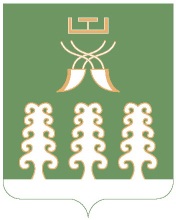 Республика БашкортостанСовет сельского поселенияШаранский сельсоветмуниципального районаШаранский район452630 с. Шаран ул. Красная,9Тел.(347) 2-22-43,e-mail:sssharanss@yandex.ruс. Шаран тел.(34769) 2-22-43